親子クッキング教室平成２７年８月６日（木）高　泊　公　民　館メ　ニ　ュー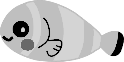 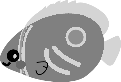 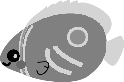 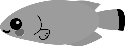 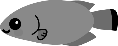 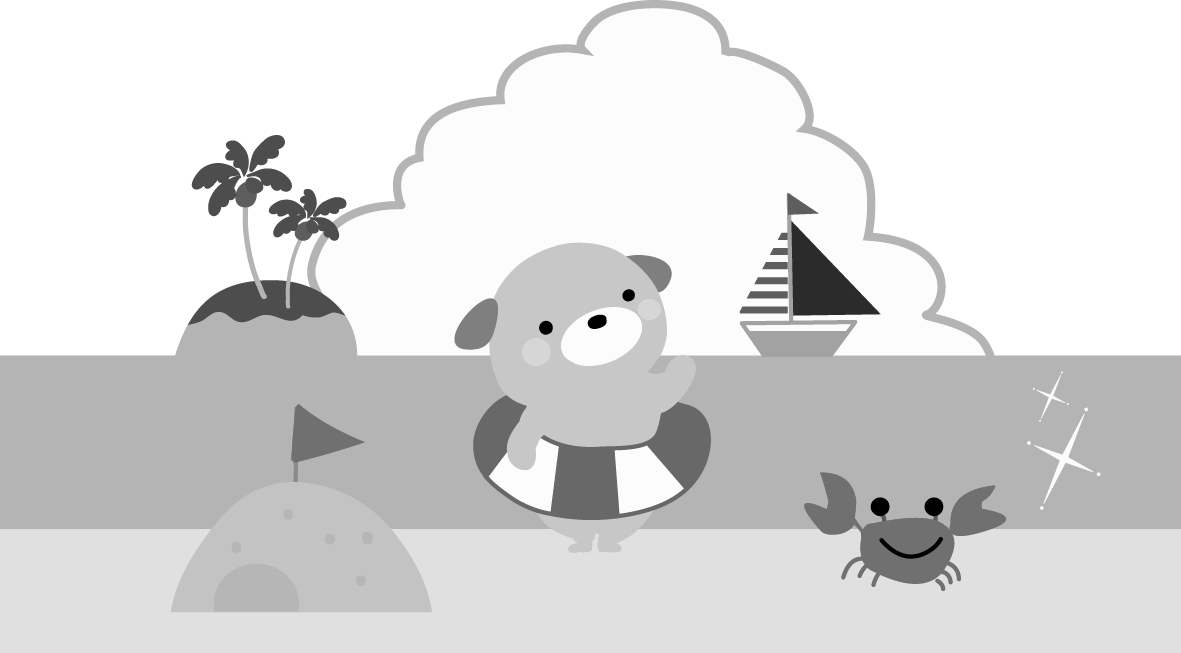 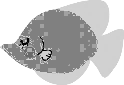 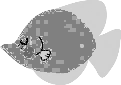 	講　師　：　藤岡　奈穂子先生ふわとろオムライス材　料米　　　　　…　２合　　　　　　コンソメ　　　　　…　１個玉ねぎ　　　…　１/２個　　　　 塩コショウ　　　　…　少々人参　　　　…　５㎝　　　　　　ケチャップ　　　　…　適量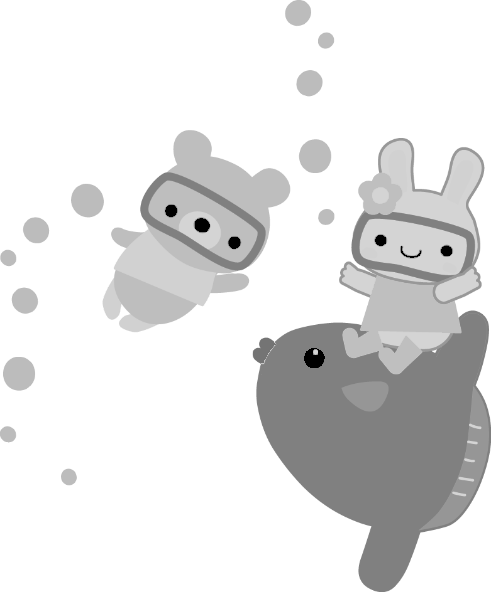 とり肉　　　…　１００ｇ　　　　デミグラスソース　…　適量卵　　　　　…　１～２個牛乳　　　　…　大１～２塩コショウ　…　少々　バター　　　…　少々作り方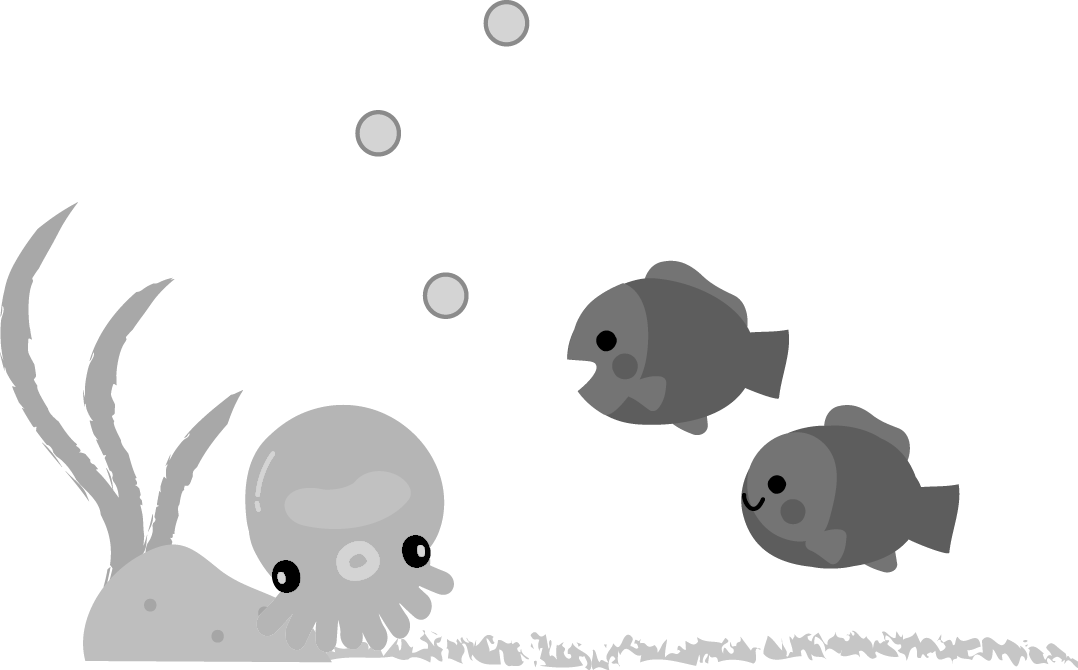 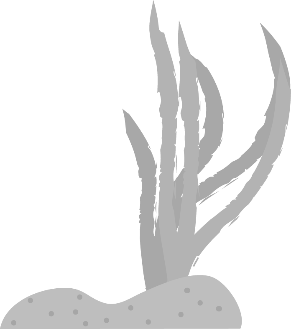 コンソメスープ　　　　材　料　　　　玉ねぎ　　　…　１/２個　　　　　コンソメ　　…　２個　　　　人参　　　　…　適量　　　　　　 水　　　　　…　８００cc　　　　ウインナー　…　２本　　　　　　 塩コショウ　…　適量　　　　作り方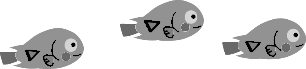 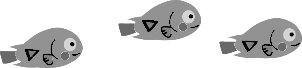 タラモ＆チーズ春巻き　　　　材　料　　　　じゃが芋　　…　大１個　　　　　　チーズ　　　…　適量　　　　めんたい　　…　３０ｇ　　　　　　マヨネーズ　…　大２　　　　海苔　　　　…　適量　　　　　　　小麦粉＋水（のり）　　　　作り方オレンジババロア　　　材　料　　　オレンジジュース　…　５００cc　　　　　牛乳　　　　…　２００cc　　　　　　（１００％）　　　　　　　　　　　生クリーム　…　２００cc　　　砂糖　　　　　　　…　１００ｇ　　　　　卵　　　　　…　１個　　　ゼラチン　　　　　…　１５ｇ　　　水　　　　　　　　…　１００cc　　　作り方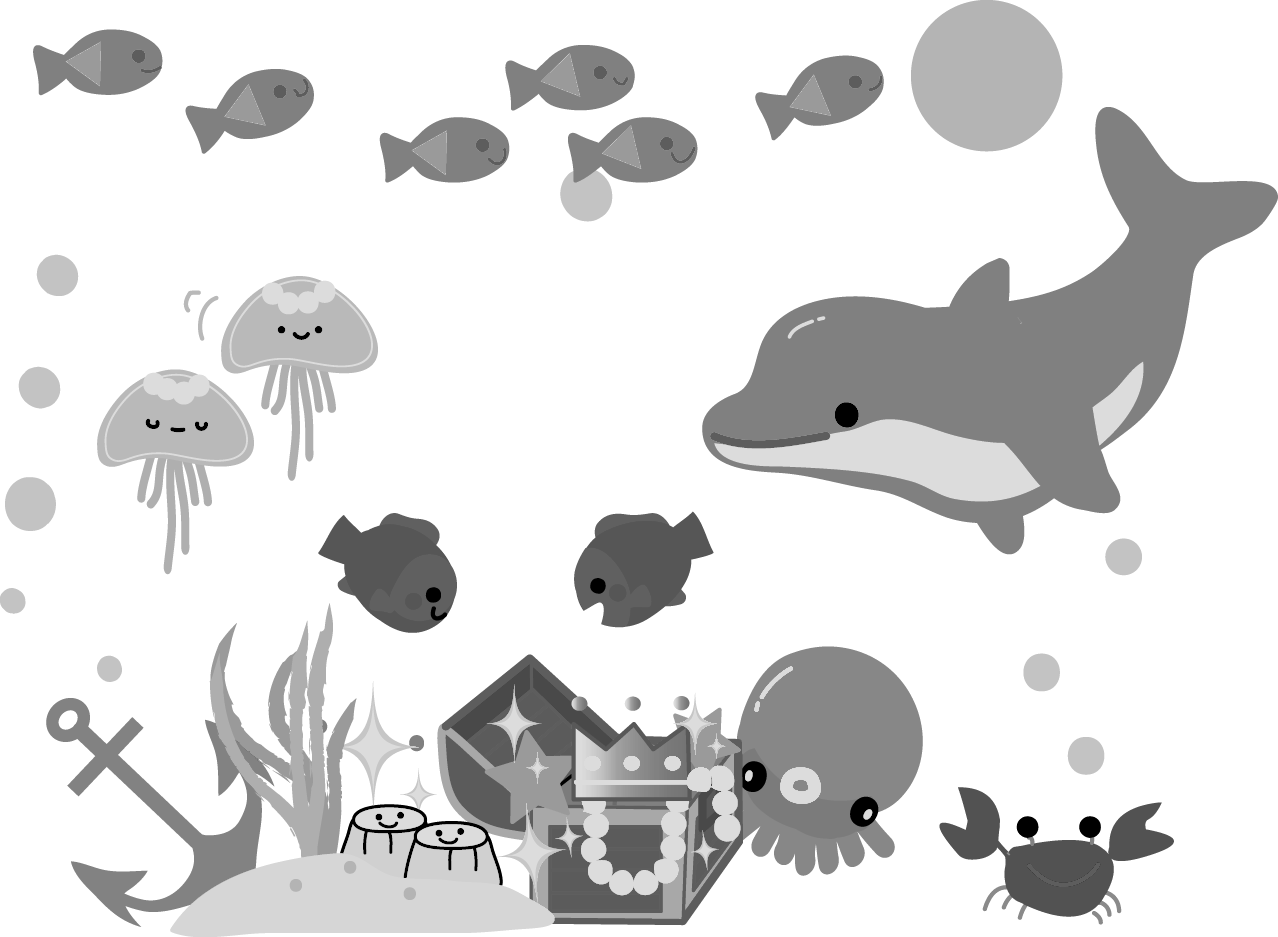 